VÝUKOVÝ MATERIÁLzpracovaný v rámci projektu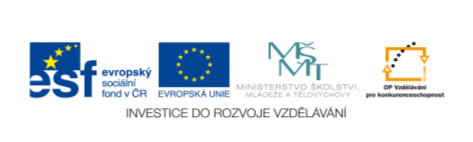 Pořadové číslo projektu: CZ.1.07/1.4.00/21.2451Šablona: III/2-2					Sada:   3Č. materiálu: VY_32_INOVACE_59	Třída:  BOvěření ve výuce:	13.2.2014		Datum: 12.2.2014Předmět: 	  Rozumová výchova (GS)Ročník: 		  9. ŠVP Díl IIKlíčová slova:   psaní velkého tiskacího písmena AJméno autora: Jiřina MottlováŠkola-adresa:  ZŠ speciální Jasněnka o.p.s., UničovUvolňovací cvičení (voda-vlny).Vyhledat všechna písmena A a zakroužkovat je.Několikrát obtáhni velké písmeno A, obtahuj písmeno A.Obtahuj a piš písmeno A.Dopiš písmeno A a písmena, která již umíš, ve jméně.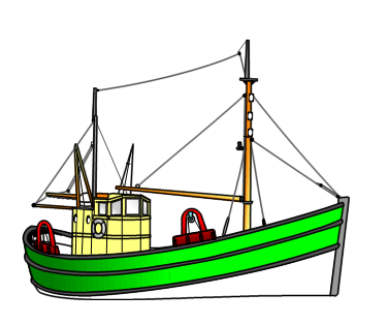 A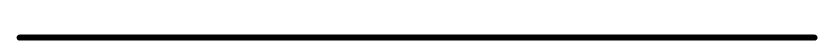 A		 L  		A		  S	T 		A		 V 		 AA		  I 	    A		  L		 	S 		 A	   	A     IA 	   K		   T		  AA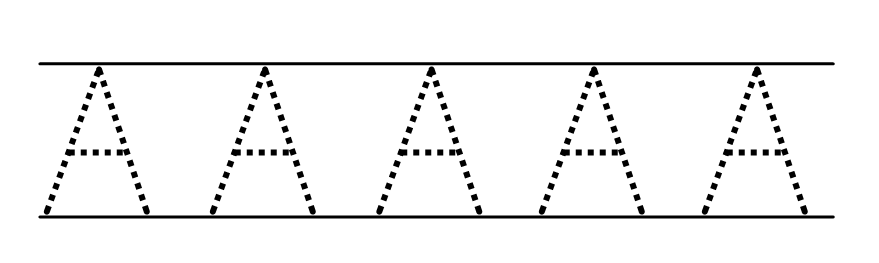 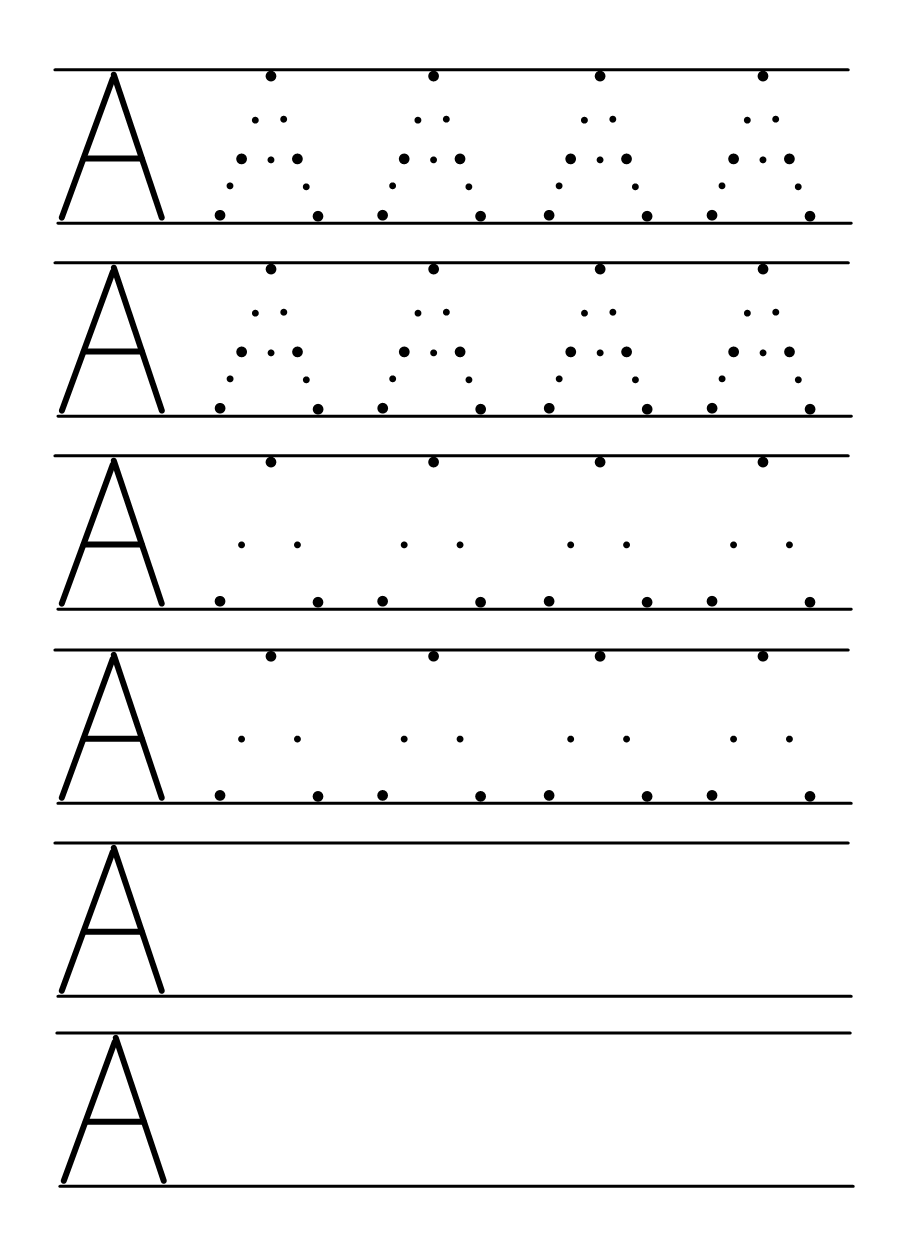 V L A S T Í K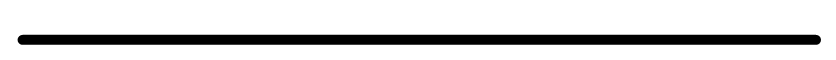 _ _ _ S _ _ K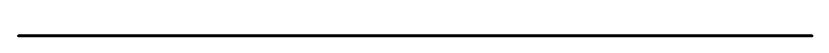 _ _ _ S _ _ K_ _ _ S _ _ K_ _ _ S _ _ KZdroje: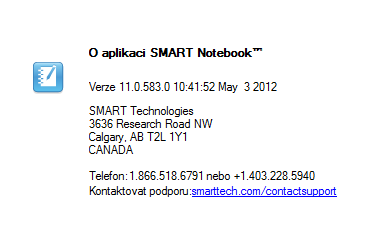 